Woche vom 14.11.-18.11.2022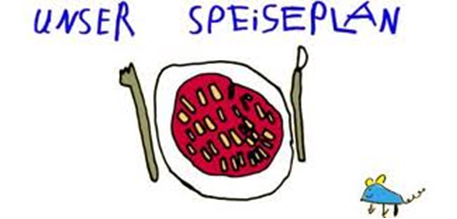 Woche vom 14.11.-18.11.2022Montag: Vollkornnudeln mit KohlrabisoßeDienstag:Nürnberger Bratwürstchen mit Kroketten und FarmergemüseMittwoch:Blumenkohl-Süßkartoffel-Hirse AuflaufDonnerstag: SpinatnudelnFreitag:Arme RitterFrühstück und Mittagessen je 3,00 Euro